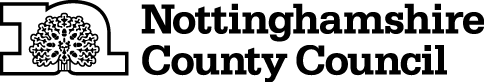 TEMPORARY CLOSURE OF FOOTPATHTHE NOTTINGHAMSHIRE COUNTY COUNCIL (DARLTON FOOTPATH NO.8) (TEMPORARY PROHIBITION) CONTINUATION ORDER 2019NOTICE IS HEREBY GIVEN that the Nottinghamshire County Council HAS MADE an ORDER, under Sections 14 and 15(8) of the Road Traffic Regulation Act 1984, the effect of which will be: 	To continue the effects of THE NOTTINGHAMSHIRE COUNTY COUNCIL (DARLTON FOOTPATH NO.8) (TEMPORARY PROHIBITION) NOTICE 2019.  	That Notice came into force on 8th January 2019.The effects are that:-No person shall:-  proceed on foot,	in the following length of footpath at Darlton in the District of Bassetlaw :-	Darlton Footpath No.8, from grid reference SK 7766 7265, Woodcoates Road, to grid reference SK 7817 7272, the eastern boundary of America Farm, and comprising a distance of approximately 558 metres.IT IS INTENDED that the prohibition respecting the above highway or highways will apply as follows:-	To 7th July 2019 inclusive.The Continuation Order will come into force on 29th January 2019 and any prohibition contained in the continued Order shall apply on that day and on any subsequent day or days when it shall be necessary for the prohibition to apply to enable works to be carried out and the Order shall continue in full force until the works it is proposed to carry out are completed The duration of this Order may be extended with the approval of the relevant Secretary of State.The prohibition is required to enable the installation of a footbridge. THIS NOTICE IS DATED THIS 24TH DAY OF JANUARY 2019.Corporate Director of PlaceNottinghamshire County CouncilCounty HallNG2 7QPFor more information contact the Rights of Way office on 0115 977 5680